[ а р а р                                           ПОСТАНОВЛЕНИЕ25 апрель 2019 й                               № 25/1                       25 апреля 2019 гО принятии в казну сельского поселения Рапатовский сельсовет муниципального района Чекмагушевский район Республики Башкортостан

      Руководствуясь ст.51 Федерального закона № 131-ФЗ от 06.10.2003г. «Об общих принципах организации местного самоуправления в Российской Федерации», ст. 215 Гражданского кодекса РФ, Положением о муниципальной казне сельского поселения Рапатовский сельсовет муниципального района Чекмагушевский район Республики Башкортостан, утвержденный решением Совета муниципального района Чекмагушевский район Республики Башкортостан от 16 февраля 2010г. № 76 постановляет:

1. Принять в казну сельского поселения Рапатовский сельсовет муниципального района Чекмагушевский район Республики Башкортостан  контейнер для ТБО в количестве 14 штук балансовой стоимостью- 196000 рублей (сто девяносто шесть тысяч рублей), остаточной стоимостью 196000 рублей (сто девяносто шесть тысяч рублей) и насос ЭЦВ 6-16-110 - 1 штука на сумму 48300 рублей (сорок восемь тысяч триста рублей), остаточной стоимостью 48300 рублей (сорок восемь тысяч триста рублей).

2. Контроль за исполнением данного постановления оставляю за собой.Исполняющий полномочияглавы сельского поселенияРапатовский сельсоветмуниципального районаЧекмагушевский районРеспублики Башкортостан				    Р.Р.ЛатыповБАШ[ОРТОСТАН  РЕСПУБЛИКА]ЫСА[МА{ОШ  РАЙОНЫ муниципаль районЫНЫ@  Рапат АУЫЛ СОВЕТЫ АУЫЛ  БИЛ^м^]Е                 ХАКИМИ^ТЕ452219, Рапат ауылы, Ленин урамы,12тел. (34796) 26-8-05e-mail: rap_chek@mail.ru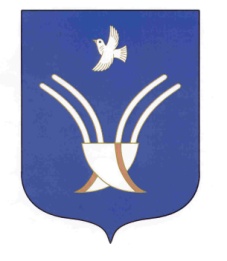 Администрация сельского поселенияРапатовский сельсоветмуниципального района Чекмагушевский район Республики Башкортостан452219, село Рапатово, ул. Ленина,12тел. (34796) 26-8-05e-mail: rap_chek@mail.ruОКПО 04281266      ОГРН 1060249000074       ИНН  0249005896ОКПО 04281266      ОГРН 1060249000074       ИНН  0249005896ОКПО 04281266      ОГРН 1060249000074       ИНН  0249005896